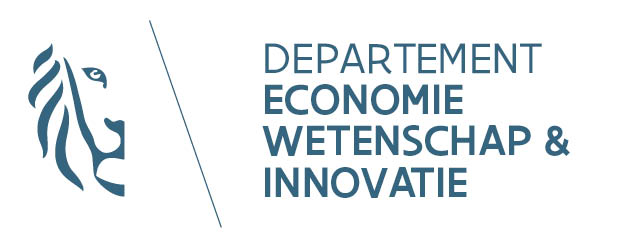 EUROPEAN DIGITAL INNOVATION HUBVlaamse preselectieDepartement Economie Wetenschap en Innovatie –Vlaamse overheidDEEL I HandleidingSitueringDit document stelt het European Digital Innovation HUB (EDIH)-selectieproces voor. Het proces bestaat uit een open lidstaatgedeelte en een gesloten Europees gedeelte. In België organiseert elk gewest een selectieprocedure. Geslaagde kandidaten worden op een Belgische lijst geplaatst en overgemaakt aan de Europese Commissie. Enkel kandidaat-EDIH’s die op de Belgische lijst staan, komen in aanmerking om zich in te schrijven in het Europees selectieproces om een European Digital Innovation Hub (EDIH) te worden.De context, het selectieproces, de tijdslijn, de financiering, de Vlaamse preselectie én het aanvraagformulier worden toegelicht in DEEL II (p.12) van dit document.Dit document is in grote mate gebaseerd op de “European Digital Innovation Hubs in Digital Europe Programme DRAFT working document 05-05-2020” (hierna genoemd: “de Draft”). Dit document is een nuttige leidraad bij het indienen van uw aanvraag. Digital Europe Programme en de European Digital Innovation HubsOp 13 februari 2019 werd een voorlopig politiek akkoord bereikt tussen de Europese Raad, de Europese Commissie (EC) en het Europees parlement over het Digital Europe Programme  (DEP), dat als doel heeft om de competitiviteit inzake de digitale economie te verhogen en de strategische digitale capaciteiten van ondernemingen, publieke overheden en werknemers te versterken. Het programma voorziet hiervoor in ambitieuze financiering, investeringen en het opzetten van enkele nieuwe structuren. Het DEP zal lopen van 2021 tot 2027 en bestaan uit 5 pijlers:High Performance Computing;Artificiële Intelligentie;Cybersecurity en vertrouwen;Geavanceerde digitale vaardigheden;Uitrol, optimaal gebruik van digitale technologie en interoperabiliteit.Het netwerk van European Digital Innovation Hubs (EDIH) valt onder de laatste pijler en vormt het centrale onderdeel van het programma, wat in de volgende pagina wordt toegelicht.Vlaams beleid voor European Digital Innovation HubsDoor de subsidies aan strategische onderzoekscentra, het clusterbeleid, de proeftuinen Industrie 4.0, het contractondernemerschap en hogescholen via Blikopener wordt er in Vlaanderen reeds sterk ingezet op het bijstaan van bedrijven in hun digitale transformatie. Deze organisaties en projecten hebben in principe reeds een kwaliteitsbeoordeling ondergaan om hun financiële ondersteuning te verwerven en passen daarbij in het Vlaamse innovatie-ecosysteem. De Vlaamse overheid verkiest om reeds toegekende financiering te gebruiken als hefboom voor de cofinanciering voor EDIH’s vanuit het DEP, voor zover dit door de Europese Commissie wordt aanvaard.Het Europese EDIH-netwerk biedt kansen aan de Vlaamse EDIH’s om zich internationaal te positioneren en op langere termijn samenwerkingsverbanden aan te gaan met andere EDIH’s. Daarenboven kan een Europese inbedding van Vlaamse EDIH’s een springplank bieden aan lokale bedrijven (en bij uitbreiding ecosystemen) om zich beter in te bedden in Europese netwerken. Daarbij zijn er ook parallellen te trekken met de doelstellingen uit de Vlaamse beleidsplannen voor AI en Cybersecurity. Het aansluiten van Vlaamse organisaties op het netwerk van EDIH’s kan bijdragen aan de doelstellingen van de Vlaamse beleidsplannen en tegelijkertijd de Vlaamse initiatieven linken met het Europese niveau en andere lidstaten. Ten slotte biedt dit instrument bijkomende financiering en diensten voor KMO’s ter stimulering van hun digitale transformatie en competitiviteit.Deze oproep voor EDIH’s is complementair aan het specifiek initiatief met betrekking tot de opzet van Laagdrempelige Digitale Experimenteerruimtes (Digital Experience Labs) die in de Beleidsnota 2019-2024 Economie, Wetenschapsbeleid en Innovatie worden vermeld (zie 4. Vlaamse Preselectie.).Vlaamse voorbereidingNa een informele Expression of Interest eind 2019 onder de leden van Werkgroep 5 van het Vlaams EU-Platform bleek dat er voldoende interesse is om deel te nemen aan het EDIH-netwerk. Evenwel werd vastgesteld dat quasi geen Vlaamse organisatie momenteel alle diensten van een EDIH kan opnemen. Een Vlaamse EDIH zal veelal bestaan uit een samenwerking met diverse partners.Via dit document wil de Vlaamse overheid een lichte selectieprocedure organiseren om Vlaamse kandidaat-aanvragers (veelal consortia) de kans te geven te participeren aan de Europese selectieprocedure die de EDIH’s aanduidt. De Vlaamse preselectie richt zich voornamelijk op de ontvankelijkheidscriteria die de Europese Commissie oplegt aan elke kandidaat-aanvrager in de Europese Unie. (Zie pp.25-26 van de Draft.)European Digital Innovation HubEen EDIH is één enkele organisatie of een gecoördineerde groep organisaties met complementaire expertise met een doelstelling zonder winstoogmerk om bedrijven, voornamelijk KMO’s en/of de publieke sector, te ondersteunen in hun digitale transformatie. EDIH’s bieden minimaal de vier volgende diensten aan:Testen voor het investeren: experimenteren met digitale software en hardware om nieuwe opportuniteiten en inkomsten te genereren, alsook demonstratiefaciliteiten en living labs;Vaardigheden en training: via train-the trainer programma’s, bootcamps, stages en andere opleidingsvormen;Ondersteuning om investering te vinden: toegang tot financiële instellingen, incubators en accelereerprogramma’s om de innovatiefasen van een dienst/product te financieren;Innovatie ecosysteem uitbouwen en netwerken: faciliteren van contacten tussen enerzijds bedrijven, industrie en overheden die nood hebben aan digitale oplossingen en anderzijds startups en kmo’s die innovatieve digitale diensten en producten creëren.Deze 4 diensten worden in detail toegelicht op p. 6-7 van de Draft [BELANGRIJK].De organisatie, samenstelling en beheersstructuur van een EDIH kan zelf door de betrokkenen bepaald worden. European Digital innovation Hubs onderscheiden zich van Digital Innovation Hubs, gesubsidieerd door andere Europese programma’s (zoals EFRO en Horizon Europe), door hun specifieke focus op de 3 voornaamste technologieën uit het Digital Europe Programma, nl. Artificiële Intelligentie, Cybersecurity en Supercomputing. De geselecteerde EDIH’s vormen ook een netwerk met andere geselecteerde EDIH’s en gespecialiseerde centra binnen het Digital Europe Programme en zullen periodiek gemonitord worden aan de hand van gezamenlijke KPI’s.Kernelementen van EDIH voor Europese CommissieDe Europese Commissie zal bij de aanduiding van de EDIH’s aandacht hebben voor 3 strategische elementen: technologische focus/expertise, geografische spreiding, sector. Deze kernelementen zijn strategische criteria voor de Europese Commissie bij de aanduiding van de EDIH’s (zie verder in tekst 3.3.2. – deel 2 gesloten oproep). Vandaar dat we hier de nodige aandacht aan besteden.FOCUS De Draft DEP-Verordening stelt dat: “European Digital Innovation Hubs will serve as access points to latest digital capacities including high performance computing (HPC), artificial intelligence, cybersecurity, as well as other existing innovative technologies such as Key Enabling Technologies, available also in fablabs or citylabs.”In het algemeen, rekening houdend met de lokale sterktes en de toekomstige noden van de lokale industrie of publieke sector, zou elke EDIH op termijn een duidelijke focus moeten ontwikkelen met bijhorende expertise. Dit zou één of meerdere digitale sleuteltechnologieën moeten zijn, omdat deze technologieën noodzakelijk zijn om onze maatschappij en economie digitaal te transformeren. Basiscompetenties voor deze technologieën zijn vereist, maar gedurende het Programma zullen er kansen zijn om meer diepgaande kennis op te bouwen door samen te werken met complementaire hubs en gespecialiseerde projecten van het Digital Europe Programme. Artificiële intelligentie als technologie wordt steeds belangrijker in onze samenleving. Vandaar dat de Europese Commissie verwacht dat minstens één EDIH in België gespecialiseerd is in artificiële intelligentie. Meer informatie over de focus/expertise is beschikbaar in de Draft op pg. 18 tot en met 20.SECTORDe Europese Commissie zal bij haar beoordeling (gesloten oproep) – zie verder in de tekst 3.3.2.- ook belang hechten aan de sector waarin de EDIH actief is. We denken dan bv. aan agri-food, manufacturing, bouw, publieke overheden, … .Het is belangrijk dat niet alle EDIH dezelfde focus zullen hebben of actief zijn in dezelfde sector, maar elkaar aanvullen over gans Europa en zich richten tot de noden van de Europese economie. Lidstaten moeten daarvoor samenwerken met elkaar, hun EDIH’s en regio’s om een efficiënte dekking te hebben qua technologieën en sectoren. GEOGRAFISCHE SPREIDINGVoor de geografische spreiding van de EDIH’s over de Europese Unie wordt maximale flexibiliteit gegeven aan de lidstaten. Elke lidstaat krijgt de kans om een aantal EDIH’s aan te duiden, geografisch verspreid over de lidstaat, die beantwoorden aan de vraag van de private en publieke sector. Speciale maatregelen kunnen voorgesteld worden voor afgelegen gebieden. Afhankelijk van de noden is het eveneens mogelijk dat er in de ene EDIH meer of minder wordt geïnvesteerd dan in de andere EDIH. De mogelijkheid is ook voorzien om transnationale EDIH’s voor te stellen die actief zijn in regio’s van meerdere lidstaten.Financiering EDIHEen EDIH wordt voor 50% gefinancierd met middelen uit het DEP. De overige 50% van de middelen komen uit middelen van het consortium.Elke geselecteerde EDIH krijgt jaarlijks een subsidie van 0,5 miljoen tot 1 miljoen EUR vanuit het Digital Europe Programme. Het DEP voorziet een EDIH-subsidie voor een periode van 3 jaar met de mogelijkheid tot heraanvraag op het einde van de 3 jaar, voor een bijkomende periode van 4 jaar. Met deze EDIH-subsidie kunnen volgende kosten gefinancierd worden:Afschrijvingen voor materiaal en faciliteiten (hard- en software);Personeelskosten (lonen) voor gekwalificeerd personeel van een EDIH;Reiskosten voor personeel van de EDIH en lokale stakeholders die met andere EDIH’s werken.Meer info over de financiering en co-investering in een EDIH is beschikbaar in de Draft op pagina 15 tot en met 18.StaatssteunBij het bepalen van de financiering én het opstellen van het budget van een EDIH dient steeds rekening gehouden te worden met de staatssteunregels, zowel steun aan kmo’s, als aan EDIH’s.Meer info over de staatssteunregels is te raadplegen op pagina’s 16-17 van de Draft.Selectieprocedure voor European Digital Innovation HubsMeerdere selectiefases voor de aanduiding van “European Digital Innovation Hubs”(EDIH)Preselectie per lidstaatElke Europese lidstaat dient eerst een selectie te maken van mogelijke kandidaat-aanvragers geografisch verspreid, rekening houdend met de vraag van de industrie, de publieke sector en de bestaande troeven in de lidstaat. In België zijn de gewesten bevoegd voor deze selectie. Vlaanderen heeft ervoor geopteerd om de selectie van kandidaat-aanvragers voor EDIH via een “Vlaamse preselectie” (open en competitief proces) te laten verlopen. De Vlaamse preselectie wordt verder in deze tekst uitgelegd (zie 4. Vlaamse Preselectie).De lijsten met kandidaat-aanvragers van de gewesten zullen vervolgens samengebundeld worden tot één Belgische lijst met kandidaat-aanvragers. Op deze Belgische lijst zullen de kandidaat-aanvragers in willekeurige volgorde (zonder ranking) worden genoteerd. Tot slot wordt deze Belgische lijst, samen met de ingevulde aanvraagformulieren van de geselecteerde kandidaat-aanvragers meegedeeld aan de Europese Commissie.Selectie door de Europese CommissieDeel 1: OntvankelijkheidsbeoordelingVervolgens zal de Europese Commissie alle voorstellen van aanvragers (op nationale lijsten) evalueren op hun ontvankelijkheid (eligibility criteria) én de Europese Commissie zal dan een beslissing nemen (art. 16, 3 DEP) waarbij de namen van alle ontvankelijke EDIH-aanvragers worden vermeld die deel uit maken van het initiële EDIH-netwerk.OPMERKING: Deze beslissing van de Europese Commissie houdt niet in dat de kandidaat-aanvragers een EDIH zijn. Enkel dat de kandidaat-aanvragers op de lijst van een lidstaat behoren tot het initiële netwerk van de EDIH’s. Zodra de kandidaat-aanvragers van het initieel EDIH-netwerk bekend zijn, zal de Europese Commissie hen informeren over de gesloten oproep (zie verder). De kandidaat-aanvragers van het initieel netwerk zullen uitgenodigd worden door de Europese Commissie op netwerk-evenementen (voorzien voor 8 – 10 november 2020), en er zullen elektronische tools beschikbaar zijn om te netwerken met de andere hubs die tot het initieel netwerk van EDIH’s behoren: bvb. via de DIH catalogus, DIHNET Community Platform. Deze netwerkopportuniteiten zouden de EDIH-voorstellen van kandidaat-EDIH’s een kwaliteitsinjectie moeten bezorgen, waarbij samenwerking met andere hubs (vooral uit andere lidstaten) wordt versterkt en relevante samenwerkingsideeën worden verwerkt in de EDIH-voorstellen.Deel 2: Gesloten oproepNadat de Europese Commissie een beslissing heeft genomen over het initieel EDIH-netwerk, lanceert ze een gesloten oproep enkel voor kandidaat-aanvragers die behoren tot het initieel EDIH-netwerk. De Europese Commissie zal de ingediende aanvragen beoordelen aan de hand van een reeks evaluatiecriteria. Deze staan uitgebreid vermeld in de Draft (zie pagina 32 tot en met 36 van de Draft). Alle voorstellen worden geëvalueerd door een evaluatiecomité bestaande uit onafhankelijke experts. Na de technische evaluatie van de voorstellen voor een DEP-subsidie, is er ook een strategisch assessment. De Europese Commissie zal de voorstellen beoordelen op basis van hun score, geografische dekking (vanuit een Europees perspectief) en specialisatie. Eerste jaarDe Europese Commissie zal de finale selectie van de EDIH’s zelf maken, na evaluatie door onafhankelijke experten. In het eerste jaar zal de Europese Commissie voor elke EU-lidstaat de beoordeelde aanvraag met de hoogste score selecteren van elke EU-lidstaat, rekening houdend met de beschikbare middelen. Minimum 1 EDIH per lidstaat zal in het eerste jaar aangeduid worden door de Europese Commissie.  Bovenstaande procedure wordt herhaald totdat het totale budget is verdeeld.Tweede jaarHet is de bedoeling van de Europese Commissie om alle hubs die onderdeel zijn van het initiële EDIH-netwerk, maar niet geselecteerd zijn als EDIH in het eerste jaar een tweede kans te geven. Deze kandidaat-EDIH’s kunnen hun voorstel (her)indienen. Het evaluatiecomité zal op dezelfde manier als in het eerste jaar een ranglijst opstellen van alle aanvragen die voldoen aan de criteria. Vervolgens zullen de Commissie en de lidstaten zoals in het eerste jaar het EDIH-netwerk verder uitbreiden tot het budget op is. Deel 3: Open oproep (Derde jaar)Indien er na de gesloten calls nog geen volledige dekking (vanuit Europees perspectief, rekening houdende met de drie assen, met name basistechnologie, sector en regio) van het EDIH-netwerk is, dan wordt er in jaar 3 een open oproep gelanceerd door de Europese Commissie, rekening houdende met het aandeel van (financiering van) EDIH’s per lidstaat. De ontvankelijkheidscriteria en evaluatiecriteria zijn nog steeds dezelfde als in jaar 1.Aan deze open oproep mogen ook EDIH-aanvragen ingediend worden door participanten die niet behoren tot het initiële netwerk van EDIH’s.Meer gedetailleerde info over de selectieprocedure van de Europese Commissie is beschikbaar in de Draft op pagina’s 28 tot en met 36.Vlaamse PreselectieAanvraagprocedureIndienen aanvraagformulierHet ingevulde aanvraagformulier (zie hieronder) dient ten laatste op 31 augustus 2020 om 17u digitaal (pdf) verzonden te zijn naar volgend e-mailadres: edih@vlaanderen.be. Het gebruik van het aanvraagformulier is verplicht.Aanvragers worden gevraagd om hun voorstel van EDIH op basis van het aanvraagformulier te beschrijven. Wie kan aanvrager zijn? De aanvrager is een organisatie of een consortium van organisaties, met een non-profit doel, die de 4 functies van EDIH uitoefent. Deze organisaties zullen technologische, commerciële ondersteuning aanbieden en actief outreach creëren. Als een aanvrager een consortium is, dient er een coördinator aangeduid te worden. Formele ontvankelijkheid en volledigheidOm uw voorstel als formeel ontvankelijk te kunnen beschouwen, dient aan volgende voorwaarden te worden voldaan:Het ingevulde aanvraagformulier wordt tijdig verzonden via e-mail naar edih@vlaanderen.be  en met vermelding “European Digital Innovation Hub – Vlaamse preselectie”.Elke aanvrager dient een rechtspersoon te zijn die zijn hoofdactiviteiten uitoefent in het Vlaams Gewest.Het Departement EWI kan, indien nodig, contact opnemen met de aanvrager tijdens de Vlaamse beoordeling om het projectvoorstel te vervolledigen en/of ontbrekende informatie aan te leveren die noodzakelijk is voor de beoordeling van de aanvraag.Inhoudelijke criteriaIndien de aanvraag formeel ontvankelijk is, dan dient te worden voldaan aan de inhoudelijke criteria. Om de administratieve lasten voor de aanvragers te verminderen, zal de Vlaamse preselectie zich grotendeels inspireren op de ontvankelijkheidscriteria voorgesteld door de Europese Commissie.De Vlaamse beoordelingscommissie zal aan de hand van het ingevulde aanvraagformulier volgende criteria beoordelen:RELEVANTIEOm te voldoen aan het criterium “relevantie”, dient een aanvraag de relevantie van de focus/expertise in relatie tot de noden van het Vlaams economisch weefsel, de Vlaamse industrie en/of de Vlaamse publieke sector aan te tonen.	COMPETENTIESOm te voldoen aan het criterium “competenties” moet de aanvraag het volgende aantonen:De kandidaat-EDIH beschikt over de nodige competenties in zijn focusgebied om volgende diensten uit te voeren:Testen voor het investeren;Vaardigheden en training;Ondersteuning om investering te vinden;Innovatie-ecosysteem uitbouwen en netwerken.Bewustzijn creëren bij ondernemingen en de publieke sector over de voordelen van digitale transformatie.MANAGEMENT CAPACITEIT EN INFRASTRUCTUUROm te voldoen aan het criterium “competenties” moet de aanvraag het volgende aantonen:De aanvrager moet aantonen over voldoende capabel en kwalitatief personeel te beschikken (of ze kunnen inhuren), alsook over de geschikte managementcapaciteit om de EDIH-diensten te kunnen leveren;De aanvrager moet beschikken over een fysieke infrastructuur (gebouw om klanten te ontvangen, trainingsfaciliteiten, showroom, demonstratie-faciliteiten, testing- en experimentinfrastructuur en faciliteiten) die de doelen van de EDIH ondersteunen;De aanvrager moet ook aantonen dat men over voldoende operationele en juridische middelen beschikt voor de uitvoering van het administratief, contractueel en financieel beheer conform de Europese regelgeving;De aanvrager moet op financieel vlak solide genoeg zijn om de Europese middelen te beheren;Tot slot dient de aanvrager te kunnen aantonen dat zij over voldoende publieke financiële middelen beschikken om de EDIH operationeel te houden.SAMENWERKING met een DIGITAL EXPERIENCE LABIn 2020 zal VLAIO een EFRO-oproep organiseren om 5 provinciaal ingebedde Laagdrempelige Digitale Experimenteerruimtes (DEL/Digital Experience Labs) op te zetten. Dit instrument is bedoeld om een brede laag aan kmo’s te laten experimenteren met nieuwe datagedreven digitale technologieën en aan te zetten tot het implementeren van smart data management.  Een DEL zal meer concreet volgende functies vervullen: het adviseren en begeleiden van kmo’s bij het testen en experimenteren met digitale technologieën en de matchmaking met private technologie-aanbieders.Een EDIH onderscheidt zich van een DEL door de inbedding in een Europees netwerk, het uitvoeren van bijkomende functies (ondersteuning ecosysteem, aanbrengen van vaardigheden) en een focus die aansluit bij de Vlaamse beleidsprioriteiten en specialisaties (daar waar DEL brede, generiek instrumenten zijn).Vanuit Vlaanderen wordt gestreefd naar maximale samenwerking tussen de actoren om de digitale transformatie bij kmo’s en publieke overheden te ondersteunen. Gezien de complementariteit tussen EDIHs en DELs, wordt verwacht dat er nauwe samenwerkingsverbanden ontstaan tussen de beide instrumenten. Samenwerking voorzien bij de indiening van de kandidatuur, strekt dan ook tot aanbeveling.AANSLUITING bij de VLAAMSE BELEIDSPRIORITEITEN en SPECIALISATIESEen Vlaamse kandidaat-EDIH moet een focus hebben die aansluit bij de digitaliseringsprioriteiten vermeld in de Beleidsnota 2019-2024 Economie, Wetenschapsbeleid en Innovatie (Artificiële Intelligentie, Cybersecurity, Smart Cities, Industrie 4.0…). Een kandidaat-EDIH moet ook blijk geven van aansluiting bij één of meerdere van de specialisaties van Vlaanderen.BeoordelingscommissieWerkwijze beoordelingscommissieDe aanvragen worden beoordeeld door een beoordelingscommissie; bestaande uit 2 innovatie-experts van het Vlaams Agentschap voor Ondernemen en Innovatie en, 3 digitaliseringsexperts van het Departement Economie, Wetenschap en Innovatie. Op grond van de hier bovenvermelde criteria (nauw aansluitend bij de criteria vermeld in artikel 16 van het Digitaal Europa Programma) zal de beoordelingscommissie een selectie maken van de aanvragen die vervolgens in een Vlaamse lijst van voorgedragen kandidaat-EDIHs resulteert. De beoordelingscommissie zal bij de beoordeling van de aanvragen bijzondere aandacht hebben voor volgende elementen:Europese dimensie én ambitie van de kandidaat-aanvrager;Het aanbieden van de 4 functies/diensten door de kandidaat-aanvrager;De (voorziene) samenwerking met actoren in het Vlaamse innovatielandschap;Aansluiting bij de Vlaamse beleidsprioriteiten en specialisaties.In een volgende fase zal de lijst met Vlaamse kandidaat-aanvragers door de Vlaamse overheid via de geijkte kanalen meegedeeld worden aan de bevoegde federale instantie. De Vlaamse lijst met kandidaat-EDIHs zal geïntegreerd worden in een Belgische lijst met kandidaat-EDIHs.Bekendmaking van de beslissingDe kandidaat-aanvragers worden door het Departement EWI op de hoogte gebracht van de feedback (het beoordelingsresultaat). Tijdens de terugkoppeling wordt ook een projectfiche met de beoordeling van de beoordelingscommissie gedeeld. Dit alles gebeurt ten laatste op datum van 30 september 2020.Kalender EDIHHieronder geven we informatief de belangrijkste data weer voor geïnteresseerde partijen in European Digital Innovation Hubs:3 juli 2020: een officieel digitaal infomoment, georganiseerd door Departement EWI, waarbij het European Digital Innovation Hubs-project wordt voorgesteld. De aanwezigen krijgen de mogelijkheid om via een Q&A in gesprek te treden met een vertegenwoordiger van de Europese Commissie [verantwoordelijke van EDIH-project]. Tot slot zal de Vlaamse preselectie ook toegelicht worden.31 augustus 2020 – ten laatste om 17 uur worden alle Vlaamse EDIH-aanvragen (ingevulde aanvraagformulieren) ingediend per mail. 	30 September 2020: bekendmaking van de geselecteerde Vlaamse kandidaat-EDIH’s.Oktober 2020: Beslissing door Europese Commissie met vermelding van alle EDIH-aanvragers die behoren tot het initieel EDIH-netwerk.November 2020: Netwerkevent Europese Commissie te Luxemburg (enkel voor kandidaat-aanvragers die tot het initieel EDIH-netwerk behoren).November-december 2020: Gesloten Oproep van de Europese Commissie (enkel voor EDIH-aanvragers die tot het initieel EDIH-netwerk behoren).Januari 2021: start van de eerste EDIH in België.GeheimhoudingAlle betrokken personeelsleden van het Departement Economie, Wetenschap en Innovatie en leden van de Vlaamse beoordelingscommissie zijn ertoe gebonden alle informatie in het kader van deze oproep vertrouwelijk te behandelen en geen gegevens aan derden mee te delen of aan te wenden ten voordele van zichzelf.ContactMet vragen kan u steeds terecht bij het algemeen e-mailadres: edih@vlaanderen.be.DocumentatieBijlagenEuropean Digital Innovation Hub documentation – Draft laatste versie 05-05-2020: https://ec.europa.eu/newsroom/dae/document.cfm?doc_id=62936DIH Handboek – practical handbook & good practices for regional national policy makers:https://ec.europa.eu/digital-single-market/en/news/want-boost-digitalisation-smes-your-region-provide-your-feedbackWeblinks:AI DIH network: https://ai-dih-network.eu/ Digital Europe Program (in progress): https://oeil.secure.europarl.europa.eu/oeil/popups/ficheprocedure.do?reference=2018/0227(COD)&l=enVoorbeelden DIH’s uit het buitenlandDuitsland:https://digitalhublogistics.com/, Winnaar van het EU HUB Kampioenschaphttps://www.fortiss.org/https://www.dfki.de/en/web/research/research-departments-and-groups/innovative-factory-systems/ Frankrijk: http://www.digihall.fr/ Nederland: https://smartindustry.nl/fieldlabs/https://hightechsoftwarecluster.nl/ https://www.rinis.nl/ DEEL II AanvraagformulierHoofdstuk 1. 	Invullen van het aanvraagformulierAanvragers voor de “European Digital Innovation Hub - Vlaamse preselectie” moeten dit aanvraagformulier ingevuld indienen bij het Departement Economie, Wetenschap en Innovatie (zie verder). Dit aanvraagformulier omvat een beschrijving van de belangrijkste aspecten van een EDIH. Voor het invullen van het aanvraagformulier is het warm aanbevolen om Deel I de Handleiding te lezen. Volgende info kunt u daarin terugvinden:Praktische modaliteiten en informatie over het aanvraagformulier van de Vlaamse preselectie;Relevante documentatie over European Digital Innovation Hubs.De Vlaamse preselectie en een FAQ is beschikbaar op www.ewi-vlaanderen.be/EDIH.Het gebruik van het aanvraagformulier is verplicht.  De inhoudelijke toelichting bij Deel II aanvraagformulier, hoofdstuk 2 omvat maximum 20 A4 pagina’s met lettertype Calibri minimaal size 11 (of equivalent), redelijke interlinie en marges.  Het aanvraagformulier wordt in het Nederlands ingevuld.Een aanvraagformulier is pas geldig indien het ingediend is door een rechtspersoon waarvan de hoofdactiviteiten uitgeoefend worden in het Vlaams Gewest.De ondertekening van het aanvraagformulier gebeurt door een persoon die gemachtigd is om de aanvrager te vertegenwoordigen. Het ingevulde aanvraagformulier en de verklaring aanvrager (zie verder in hoofdstuk 3) worden elektronisch (pdf-document met elektronische handtekening) verstuurd naar edih@vlaanderen.be, met vermelding “European Digital Innovation Hub – Vlaamse preselectie”. Het verzenden van de e-mail gebeurt volledig onder de verantwoordelijkheid van de aanvrager. Bij het ontvangen van de mail zal een ontvangstbevestiging verzonden worden naar de kandidaat-aanvrager.De volledige aanvraag wordt uiterlijk op maandag 31 augustus 2020 om 17 uur verstuurd naar edih@vlaanderen.be .Departement EWI kan contact opnemen met de aanvrager tijdens de beoordeling van de aanvraag ter vervollediging van het aanvraagformulier.Indien U op de Belgische lijst met kandidaat-EDIH’s komt, zal uw Vlaams aanvraagformulier meegedeeld worden aan de Europese Commissie.Hoofdstuk 2. 	Informatie over Vlaamse EDIHProbeer zo volledig mogelijk de gevraagde informatie weer te geven rekening houdend met het maximumaantal pagina’s.ONE PAGE OVERVIEW EDIH focusgebied: 	…………………………………………………………………………………Partners :	trekker/hoofdaanvrager: …………...……………………………………………………………………Overige partners: ……………………………………………………………………………………………………………………………………………………………………………………………………………………..………………………………………………………………...........................................................Samenvatting Visie EDIH:……………………………………………………………………………………………………………………………………………………………………………………………………………………………………………………………………………………………………………………………………………………………………………………………………………………………………………………………………………………………………………………………………………………………………………………………………………………………………………………………………………………………………………………………………………………………………………………………………………………………………………………………………………………………………………………………………………………………………………………………………………………………………………………………………………………………………………………………………………………………………………………………………………………………………………………………………………………………………………………………………………………………………………………………………………………………………………………………………………………………………………………………………………………………………………………………………………………………………………………………………………………………………………………………………………………………………………………………………………………………………………………………………………………………………………………………………………………………………………………………………………………………………………………………………………………………………………………………………………………………………………………………………………………………………………………………………………………………………………………………………………………………………………………………………………………………………………………………………………………………………………………………………………………………………………………………………………………………………………………………………………………………………………………………………………………………………………………………………………………………………………………………………………………………………………………………………………………………………………………………………………………………………………………………………………………………………………………………………………………………………………………………………………………………………………………………………………………………………………………………………………………………………………………………………………………………………………………………………………………………………………………………………………………………………………………………………………………………………………………………………………………………………………………………………………………………………………………………………………………………………………………………………………………………………………………………………………………………………………………………………………………………………………………………………………………………………………………………………………………………………………………………………………………………………………………………………………………………………………………………………………………………………………………………………………………BESCHRIJVING EDIHBeschrijf wat de EDIH zal doen én welke noden in de industrie en/of de publieke sector kunnen worden aangepakt. Wat zijn de doelgroepen én de omvang van die doelgroepen van de EDIH? Geef de geografische scope. Beschrijf in welke focusgebieden de EDIH in termen van sector, toepassingen, type technologieën zal werken.………………………………………………………………………………………………………………………………………………………………………………………………………………………………………………………………………………………………………………………………………………………………………………………………………………………………………………………………………………………………………………………………………………………………………………………………………………………………………………………………………………………………………………………………………………………………………………………………………………………………………………………………………………………………………………………………………………………………………………………………………………………………………………………………………………………………………………………………………………………………………………………………………………………………………………………………………………………………………………………………………………………………………………………………………………………………………………………………………………………………………………………………………………………………………………………………………………………………………………………………………………………………………………………………………………………………………………………………………………………………………………………………………………………………………………………………………………………………………………………………………………………………………………………………………………………………………………………………………………………………………………………………………………………………………………………………………………………………………………………………………………………………………………………………………………………………………………………………………………………………………………………………………………………………………………………………………………………………………………………………………………………………………………………………………………………………………………………………………………………………………………………………………………………………………………………………………………………………………………………………………………………………………………………………………………………………………………………………………………………………………………………………………………………………………………………………………………………………………………………………………………………………………………………………………………………………………………………………………………………………………………………………………………………………………………………………………………………………………………………………………………………………………………………………………………………………………………………………………………………………………………………………………………………………………………………………………………………………………………………………………………………………………………………………………………………………………………………………………………………………………………………………………………………………………………………………………………………………………………………………………………………………………………………………………………………………………………………………………………………………………………………………………………………………………………………………………………………………………………………………………………………………………………………………………………………………………………………………………………………………………………………………………………………………………………………………………………………………………………………………Beschrijf de verschillende functies die de EDIH zal vervullen en door welke partner(s). Toon aan dat de partners voldoende en geschikte competenties hebben om deze functies         uit te oefenen. Beschrijf hoe de partners in de EDIH elkaar aanvullen/complementair zijn, met elkaar samenwerken.                                                                                                           Geef per functie weer welke activiteiten er in het Vlaams Gewest én in de Europese lidstaten op heden worden gedaan én wat in de toekomst zal ondernomen worden.                 Test before invest………………………………………………………………………………………………………………………………………………………………………………………………………………………………………………………………………………………………………………………………………………………………………………………………………………………………………………………………………………………………………………………………………………………………………………………………………………………………………………………………………………………………………………………………………………………………………………………………………………………………………………………………………………………………………………………………………………………………………………………………………………………………………………………………………………………………………………………………………………………………………………………………………………………………………………………………………………………………………………………………………………………………………………………………………………………………………………………………………………………………………………………………………………………………………………………………………………………………………………………………………………………………………………………………………………………………………………………………………………………………………………………………………………………………………………………………………………………………………………………………………………………………………………………………………………………………………………………………………………………………………………………………………………………………………………………………………………………………………………………………………………………………………………………………………………………………………………………………………………………………………………………………………………………………………………………………………………………………………………………………………………………………………………………………………………………………………………………………………………………………………………………………………………………………………………………………………………………………………………………………………………………………………………………………………………………………………………………………………………………………………………………………………………………………………………………………………………………………………………………………………………………………………………………………………………………………………………………………………………………………………………………………………………………………………………………………………………………………………………………………………………………………………………………………………………………………………………………………………………………………………………………………………………………………………………………………………………………………………………………………………………………………………………………………………………………………………………………………………………………………………………………………………………………………………………………………………………………………………………………………………………………………………………………………………………………………………………………………………………………………………………………………………………………………………………………………………………………………………………………………………………………………………………………………………………………………………………………………………………………………………………………………………………………………………………………………………………………………………………………………………………………………………………………………………………………………………………………………………………………………………………………………………………………………………………………………………………………………………………………………………………………………………………………………………………………………………………………………………………………………………………………………………………………………………………………………………………………………………………………………………………………………………………………………………………………………………………………………………………………………………………………………………………………………………………………………………………………………………………………………………………………………………………………………………………………………………………………………………………………………………………………………………………………………………………………………………………………………………………………………………………………………………………………………………………………………………………………………………………………………………………………………………………………………………………………………Skills and training……………………………………………………………………………………………………………………………………………………………………………………………………………………………………………………………………………………………………………………………………………………………………………………………………………………………………………………………………………………………………………………………………………………………………………………………………………………………………………………………………………………………………………………………………………………………………………………………………………………………………………………………………………………………………………………………………………………………………………………………………………………………………………………………………………………………………………………………………………………………………………………………………………………………………………………………………………………………………………………………………………………………………………………………………………………………………………………………………………………………………………………………………………………………………………………………………………………………………………………………………………………………………………………………………………………………………………………………………………………………………………………………………………………………………………………………………………………………………………………………………………………………………………………………………………………………………………………………………………………………………………………………………………………………………………………………………………………………………………………………………………………………………………………………………………………………………………………………………………………………………………………………………………………………………………………………………………………………………………………………………………………………………………………………………………………………………………………………………………………………………………………………………………………………………………………………………………………………………………………………………………………………………………………………………………………………………………………………………………………………………………………………………………………………………………………………………………………………………………………………………………………………………………………………………………………………………………………………………………………………………………………………………………………………………………………………………………………………………………………………………………………………………………………………………………………………………………………………………………………………………………………………………………………………………………………………………………………………………………………………………………………………………………………………………………………………………………………………………………………………………………………………………………………………………………………………………………………………………………………………………………………………………………………………………………………………………………………………………………………………………………………………………………………………………………………………………………………………………………………………………………………………………………………………………………………………………………………………………………………………………………………………………………………………………………………………………………………………………………………………………………………………………………………………………………………………………………………………………………………………………………………………………………………………………………………………………………………………………………………………………………………………………………………………………………………………………………………………………………………………………………………………………………………………………………………………………………………………………………………………………………………………………………………………………………………………………………………………………………………………………………………………………………………………………………………………………………………………………………………………………………………………………………………………………………………………………………………………………………………………………………………………………………………………………………………………………………………………………………………………………………………………………………………………………………………………………………………………………………………………………………………………………………………Support to find investments………………………………………………………………………………………………………………………………………………………………………………………………………………………………………………………………………………………………………………………………………………………………………………………………………………………………………………………………………………………………………………………………………………………………………………………………………………………………………………………………………………………………………………………………………………………………………………………………………………………………………………………………………………………………………………………………………………………………………………………………………………………………………………………………………………………………………………………………………………………………………………………………………………………………………………………………………………………………………………………………………………………………………………………………………………………………………………………………………………………………………………………………………………………………………………………………………………………………………………………………………………………………………………………………………………………………………………………………………………………………………………………………………………………………………………………………………………………………………………………………………………………………………………………………………………………………………………………………………………………………………………………………………………………………………………………………………………………………………………………………………………………………………………………………………………………………………………………………………………………………………………………………………………………………………………………………………………………………………………………………………………………………………………………………………………………………………………………………………………………………………………………………………………………………………………………………………………………………………………………………………………………………………………………………………………………………………………………………………………………………………………………………………………………………………………………………………………………………………………………………………………………………………………………………………………………………………………………………………………………………………………………………………………………………………………………………………………………………………………………………………………………………………………………………………………………………………………………………………………………………………………………………………………………………………………………………………………………………………………………………………………………………………………………………………………………………………………………………………………………………………………………………………………………………………………………………………………………………………………………………………………………………………………………………………………………………………………………………………………………………………………………………………………………………………………………………………………………………………………………………………………………………………………………………………………………………………………………………………………………………………………………………………………………………………………………………………………………………………………………………………………………………………………………………………………………………………………………………………………………………………………………………………………………………………………………………………………………………………………………………………………………………………………………………………………………………………………………………………………………………………………………………………………………………………………………………………………………………………………………………………………………………………………………………………………………………………………………………………………………………………………………………………………………………………………………………………………………………………………………………………………………………………………………………………………………………………………………………………………………………………………………………………………………………………………………………………………………………………………………………………………………………………………………………………………………………………………………………………………………………………………………………………………………………………………………………Innovation ecosystem & networking ……………………………………………………………………………………………………………………………………………………………………………………………………………………………………………………………………………………………………………………………………………………………………………………………………………………………………………………………………………………………………………………………………………………………………………………………………………………………………………………………………………………………………………………………………………………………………………………………………………………………………………………………………………………………………………………………………………………………………………………………………………………………………………………………………………………………………………………………………………………………………………………………………………………………………………………………………………………………………………………………………………………………………………………………………………………………………………………………………………………………………………………………………………………………………………………………………………………………………………………………………………………………………………………………………………………………………………………………………………………………………………………………………………………………………………………………………………………………………………………………………………………………………………………………………………………………………………………………………………………………………………………………………………………………………………………………………………………………………………………………………………………………………………………………………………………………………………………………………………………………………………………………………………………………………………………………………………………………………………………………………………………………………………………………………………………………………………………………………………………………………………………………………………………………………………………………………………………………………………………………………………………………………………………………………………………………………………………………………………………………………………………………………………………………………………………………………………………………………………………………………………………………………………………………………………………………………………………………………………………………………………………………………………………………………………………………………………………………………………………………………………………………………………………………………………………………………………………………………………………………………………………………………………………………………………………………………………………………………………………………………………………………………………………………………………………………………………………………………………………………………………………………………………………………………………………………………………………………………………………………………………………………………………………………………………………………………………………………………………………………………………………………………………………………………………………………………………………………………………………………………………………………………………………………………………………………………………………………..………………………………………………………………………………………………………………………………………………………………………………………………………………………………………………………………………………………………………………………………………………………………………………………………………………………………………………………………………………………………………………………………………………………………………………………………………………………………………………………………………………………………………………………………………………………………………………………………………………………………………………………………………………………………………………………………………………………………………………………………CONSORTIUM VAN DE EDIHIndien het consortium plannen heeft om partners bij het consortium te betrekken, die zullen worden bekendgemaakt vóór de datum van de gesloten oproep (Europese Commissie) dan verzoeken wij U om voor elk van die toekomstige partners het volgende te beschrijven:-Rol van elke toekomstige partner;-Het type van organisatie van elke toekomstige partner.………………………………………………………………………………………………………………………………………………………………………………………………………………………………………………………………………………………………………………………………………………………………………………………………………………………………………………………………………………………………………………………………………………………………………………………………………………………………………………………………………………………………………………………………………………………………………………………………………………………………………………………………………………………………………………………………………………………………………………………………………………………………………………………………………………………………………………………………………………………………………………………………………………………………………………………………………………………………………………………………………………………………………………………………………………………………………………………………………………………………………………………………………………………………………………………………………………………………………………………………………………………………………………………………………………………………………………………………………………………………………………………………………………………………………………………………………………………………………………………………………………………………………………………………………………………………………………………………………………………………………………………………………………………………………………………………………………………………………………………………………………………………………………………………………………………………………………………………………………………………………………………………………………………………………………………………………………………………………………………………………………………………………………………………………………………………………………………………………………………………………………………………………………………………………………………………………………………………………………………………………………………………………………………………………………………………………………………………………………………………………………………………………………………………………………………………………………………………………………………………………………………………………………………………………………………………………………………………………………………………………………………………………………………………………………………………………………………………………………………………………………………………………………………………………………………………………………………………………………………………………………………………………………………………………………………………………………………………………………………………………………………………………………………………………………………………………………………………………………………………………………………………………………………………………………………………………………………………………………………………………………………………………………………………………………………………………………………………………………………………………………………………………………………………………………………………………………………………………………………………………………………………………………………………………………………………………………………………………………………………………………………………………………………………………………………………………………………………………………………………………………………………………………………………………………………………………………………………………………………………………………………………………………………………………………………………………………………………………………………………………………………………………………………………………………………………………………………………………………………………………………………………………………………………………………………………FINANCIERINGGeef voor uw EDIH een budgettaire inschatting. Toon aan dat uw EDIH voldoende financiering heeft om haar taken en ambities naar behoren te vervullen. Identificeer in grote lijnen de diverse financieringsbronnen per jaar voor uw EDIH per (toekomstige) partner.Tip: Gelieve bij uw budgetschatting ook rekening te houden met de staatssteunregels.Budget EDIH:Totaal geschatte budget EDIH: Toelichting:……………………………………………………………………………………………………………………………………………………………………………………………………………………………………………………………………………………………………………………………………………………………………………………………………………………………………………………………………………………………………………………………………………………………………………………………………………………………………………………………………………………………………………………………………………………………………………………………………………………………………………………………………………………………………………………………………………………………………………………………………………………………………………………………………………………………………………………………………………………………………………………………………………………………………………………………………………………………………………………………………………………………………………………………………………………………………………………………………………………………………………………………………………………………………………………………………………………………………………………………………………………………………………………………………………………………………………………………………………………………………………………………………………………………………………………………………………………………………………………………………………………………………………………………………………………………………………………………………………………………………………………………………………………………………………………………………………………………………………………………………………………………………………………………………………………………………………………………………………………………………………………………………………………………………………………………………………………………………………………………………………………………………………………………………………………………………………………………………………………………………………………………………………………………………………………………………………………………………………………………………………………………………………………………………………………………………………………………………………………………………………………………………………………………………………………………………………………………………………………………………………………………………………………………………………………………………………………………………………………………………………………………………………………………………………………………………………………………………………………………………………………………………………………………………………………………………………………………………………………………………………………………………………………………………………………………………………………………………………………………………………………………………………………………………………………………………………………………………………………………………………………………………………………………………………………………………………………………………………………………………………………………………………………………………………………………………………………………………………………………………………………………………………………………………………………………………………………………………………………………………………………………………………………………………………………………………………………………………………………………………………………………………………………………………………………………………………………………………………………………………………………………………………………………………………………………………………………………………………………………………………………………………………………………………………………………………………………………………………………………………………………………………………………………………………………………………………………………………………………………………………………………………………………………………………………………………………………………………………………………………………………………………………………………………………………………………………………………………………………………………………………………………………………………………………………………………………………………………………………………………………………………………………………………………………………………………………………………………………………………………………………………………………………………………………………………………………………………………………………………………………………………………………………………………………………………………………………………………………………………………………………………………………………………………………………………………………………………………………………………………………………………………………………………………………………………………………………………………………………………………………………………………………………………………………………………………………………………………………………………………………………………………………………………………………………………………………………………………………………………………………………………………………………………………………………………………………………………………………………………………………………………………………………………………………………………………………………………………………………………………………………………………………………………………………………………………………………………………………………………………………………………………………………………………………………………………………………………………………………………………………………………………………………………………………………………………………………………………………………………………………………………EUROPESE DIMENSIELeg uit op welke wijze uw EDIH verbonden is met de andere delen van het DEP-programma. Hoe zal uw EDIH bijdragen tot een functionerend netwerk van EDIH’s?  Beschrijf uw contacten en samenwerkingen met andere Hubs, DIH’s, competentie/excellentiecentra of andere Europese initiatieven die in het kader van digitale innovatie een meerwaarde opleveren.Verduidelijk uw internationaliseringsstrategie om de EDIH in het EDIH-netwerk te laten groeien en excelleren.………………………………………………………………………………………………………………………………………………………………………………………………………………………………………………………………………………………………………………………………………………………………………………………………………………………………………………………………………………………………………………………………………………………………………………………………………………………………………………………………………………………………………………………………………………………………………………………………………………………………………………………………………………………………………………………………………………………………………………………………………………………………………………………………………………………………………………………………………………………………………………………………………………………………………………………………………………………………………………………………………………………………………………………………………………………………………………………………………………………………………………………………………………………………………………………………………………………………………………………………………………………………………………………………………………………………………………………………………………………………………………………………………………………………………………………………………………………………………………………………………………………………………………………………………………………………………………………………………………………………………………………………………………………………………………………………………………………………………………………………………………………………………………………………………………………………………………………………………………………………………………………………………………………………………………………………………………………………………………………………………………………………………………………………………………………………………………………………………………………………………………………………………………………………………………………………………………………………………………………………………………………………………………………………………………………………………………………………………………………………………………………………………………………………………………………………………………………………………………………………………………………………………………………………………………………………………………………………………………………………………………………………………………………………………………………………………………………………………………………………………………………………………………………………………………………………………………………………………………………………………………………………………………………………………………………………………………………………………………………………………………………………………………………………………………………………………………………………………………………………………………………………………………………………………………………………………………………………………………………………………………………………………………………………………………………………………………………………………………………………………………………………………………………………………………………………………………………………………………………………………………………………………………………………………………………………………………………………………………………………………………………………………………………………………………………………………………………………………………………………………………………………………………………………GOVERNANCEA) Beschrijf alle actoren van het consortium die de EDIH samen vormen en duidt aan wie de coördinator van de EDIH wordt. Geef in grote lijnen duiding over de governance-structuur van de EDIH.B) Verstrek informatie over de managementcapaciteit, het personeel en de beschikbare infrastructuur om de EDIH operationeel te houden.……………………………………………………………………………………………………………………………………………………………………………………………………………………………………………………………………………………………………………………………………………………………………………………………………………………………………………………………………………………………………………………………………………………………………………………………………………………………………………………………………………………………………………………………………………………………………………………………………………………………………………………………………………………………………………………………………………………………………………………………………………………………………………………………………………………………………………………………………………………………………………………………………………………………………………………………………………………………………………………………………………………………………………………………………………………………………………………………………………………………………………………………………………………………………………………………………………………………………………………………………………………………………………………………………………………………………………………………………………………………………………………………………………………………………………………………………………………………………………………………………………………………………………………………………………………………………………………………………………………………………………………………………………………………………………………………………………………………………………………………………………………………………………………………………………………………………………………………………………………………………………………………………………………………………………………………………………………………………………………………………………………………………………………………………………………………………………………………………………………………………………………………………………………………………………………………………………………………………………………………………………………………………………………………………………………………………………………………………………………………………………………………………………………………………………………………………………………………………………………………………………………………………………………………………………………………………………………………………………………………………………………………………………………………………………………………………………………………………………………………………………………………………………………………………………………………………………………………………………………………………………………………………………………………………………………………………………………………………………………………………………………………………………………………………………………………………………………………………………………………………………………………………………………………………………………………………………………………………………………………………………………………………………………………………………………………………………………………………………………………………………………………………………………………………………………………………………………………………………………………………………………………………………………………………………………………………………………………………………………………………………………………………………………………………………………………………………………………………………………………………………………………………………………………………………………………………………………………………………………………………………………………………………………………………………………………………………………………………………………………………………………………………………………………………………………………………………………………………………………………………………………………………………………………………Hoofdstuk 3. 	Verklaring aanvragerGelieve voor elke partner (in het consortium) onderstaande Verklaring aanvrager ingevuld en digitaal gehandtekend via pdf samen met de aanvraag te verzenden naar edih@vlaanderen.be.  U mag het kader copy/pasten voor elke partner. Op deze manier kunnen alle partners van het consortium zich akkoord verklaren.Verklaring aanvrager Partner: ………………………………………………………………………Ik verklaar het ganse document: “European Digital Innovation Hub – Vlaamse preselectie”, evenals van de “European Digital Innovation Hubs in Digital Europe Programme DRAFT working document 05-05-2020” te hebben gelezen.Ik verklaar als partner dat ik vóór 30 September 2020 geregistreerd ben in het Participant Portal en beschik over een PIC (Participant identification code) om compliant te zijn met de operationele en juridische regels die de Europese Unie oplegt.Naam rechtsgeldige vertegenwoordiger:                                                         Datum: …………………..……………………………………………………………..	Handtekening:Budget komende van middelen uit het consortium(=budget niet uit DEP)Bijkomende EDIH-gerelateerde uitgaven(= budget uit DEP) Jaar 10 €0 €Jaar 20 €0 €Jaar 30 €0 €